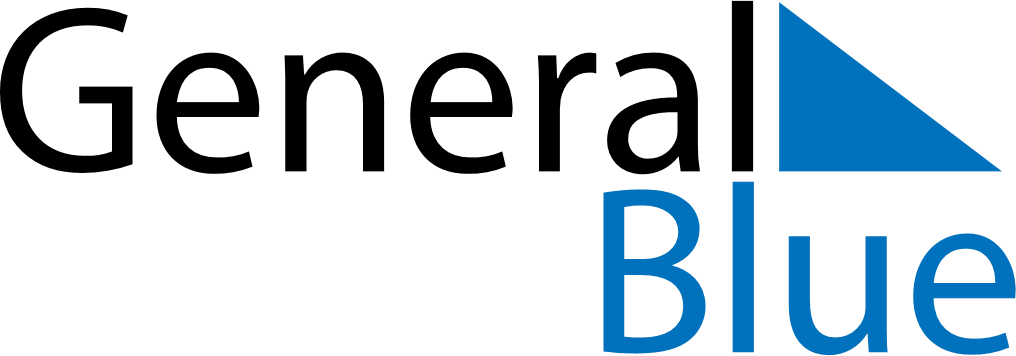 December 2026December 2026December 2026December 2026ArmeniaArmeniaArmeniaSundayMondayTuesdayWednesdayThursdayFridayFridaySaturday123445678910111112Earthquake Remembrance Day131415161718181920212223242525262728293031New Year’s Eve